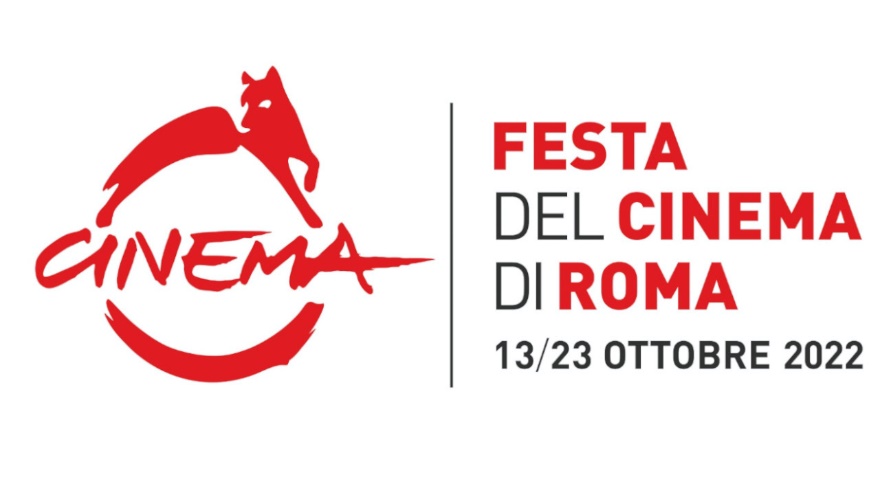 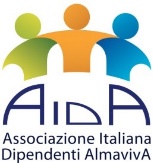 FESTA DEL CINEMA DI ROMA​La diciassettesima edizione della Festa del Cinema di Roma si terrà dal 13 al 23 ottobre 2022.La manifestazione si svolgerà presso l’Auditorium Parco della Musica che ospiterà le principali sale di proiezione e il lungo red carpet, uno dei più grandi al mondo. Il programma coinvolgerà inoltre altri luoghi e realtà culturali della Capitale.Ai soci AIDA Almaviva è riservata la possibilità di acquistare i biglietti della Festa con una riduzione del 20% (ventipercento) sul prezzo del biglietto intero individuale. La riduzione non verrà applicata all’acquisto di biglietti di prezzo uguale o inferiore a 6 euro, all’acquisto di abbonamenti, e non potrà essere cumulabile con altri tipi di offerte e/o riduzioni.La riduzione verrà applicata direttamente al botteghino previa presentazione del tesserino/documento di appartenenza in corso di validità oppure ON LINE indicando il seguente codice sconto:22AIDV17Di seguito le informazioni per la procedura di acquisto dei biglietti della XVII Edizione della Festa del Cinema di Roma:L’acquisto potrà essere effettuato sul sito  www.boxol.it , raggiungibile anche attraverso il sito della Festa del Cinema www.romacinemafest.it a partire dalle ore 9 del 6.10.2022(data e orario da verificare sul sito www.romacinemafest.it giorni immediatamente precedenti).Una volta registrati, si può selezionare l’evento desiderato e la quantità biglietti necessari, il sistema assegnerà in modo automatico il miglior posto disponibile al momento. Nel carrello va inserito il codice sconto nell’apposito campo dove verrà applicato lo sconto corrispondente (20%);è possibile acquistare un massimo di 6 biglietti per film, con un limite di 10 film per transazione.I biglietti saranno esclusivamente con modalità Stampa@casa o Passbook (biglietto elettronico sul cellulare).L’accesso in sala è consentito fino a 10 minuti prima dell’inizio della proiezione, è consigliabile comunque arrivare - almeno 30 minuti prima rispetto all’orario di inizio dello spettacolo, per espletare tutte le procedure di sicurezza stabilite dalla Fondazione Cinema per Roma. Si ricorda infine che le scontistiche saranno valide anche presso il botteghino di Auditorium, ma SOLO nei giorni della rassegna (13/23 ottobre) in orario 11.00-22.30, previa esibizione del documento/tesserino di appartenenza (o badge).